 Complaint form 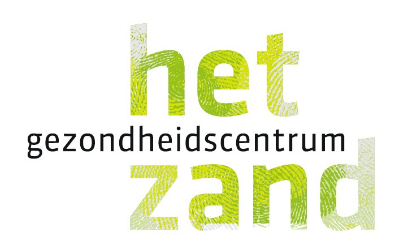 Name:Date of birth:What are your contact details?Email:
Telephone number:
Which healthcare provider is the complaint or suggestion about? General practitioner Assistant POH GGZ POH S 
 Otherwise, namely ……
Date of event:Time of event:The complaint is about: (Multiple choices possible)  Medical treatment of the employee Treatment by employee (the way the employee talks to you or interacts with you)
 Organisation of GP practice (the way in which various matters are arranged in practice)
 Administrative or financial processing
 Something/someone else;Describe your complaint hereWhat would you like us to do with this complaint? / 
What feedback would you like and how would you prefer to receive it?